А. Майков «Ласточка примчалась…» 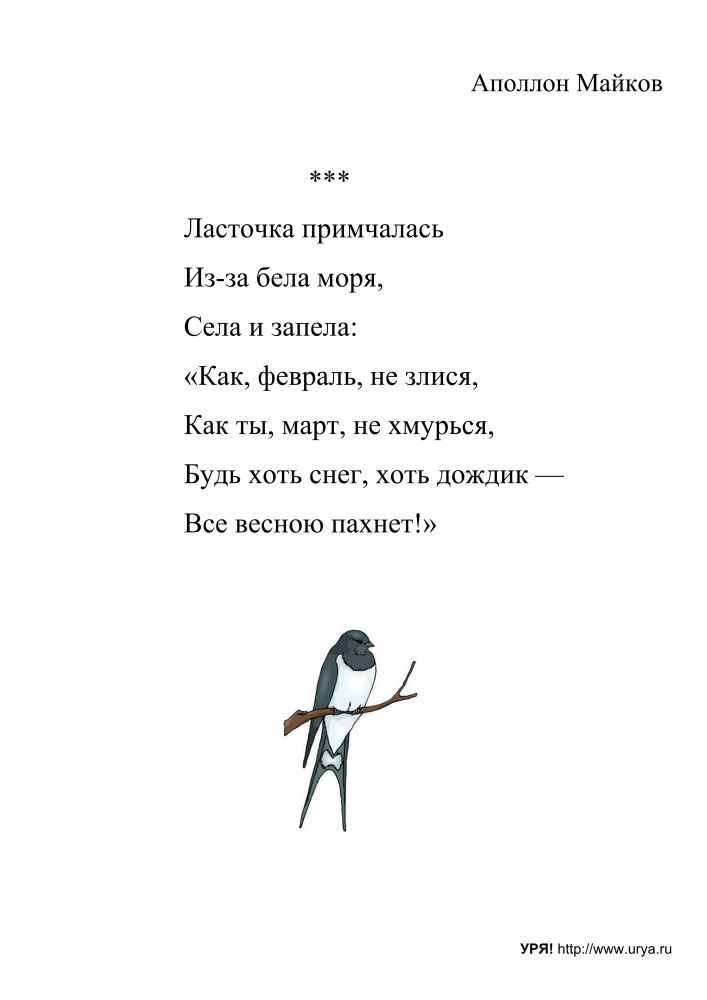  «Весна»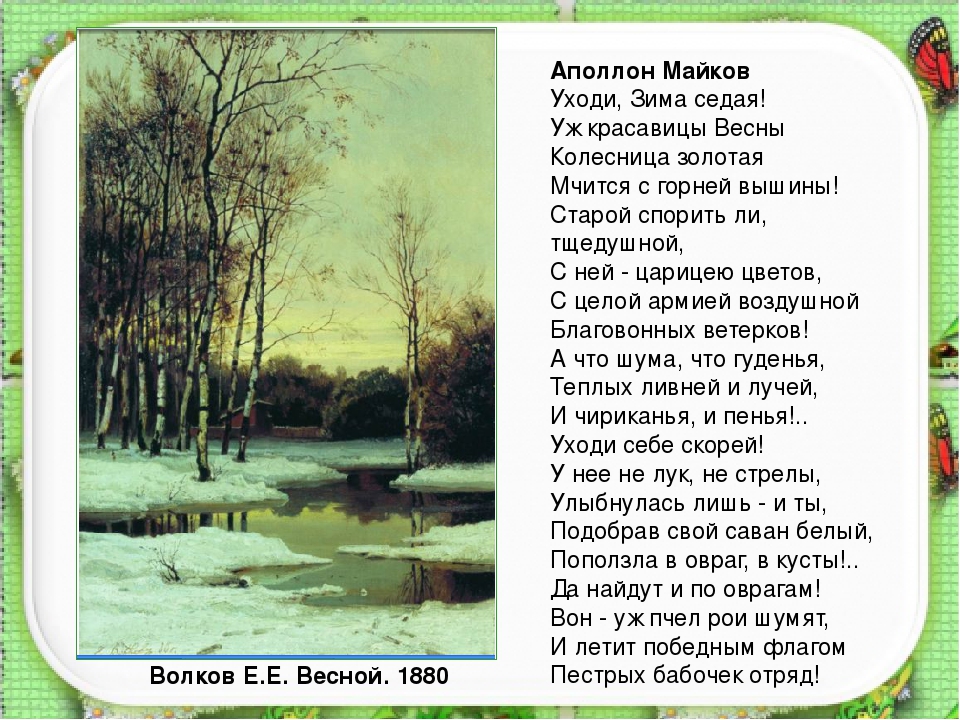 Аполлон Майков начал писать стихотворения еще в 13-летнем возрасте, и это был действительно успешный дебют в поэтической деятельности. Позднее из-под его пера выходили не только стихотворения, но также и драматические поэмы, и лирические драмы.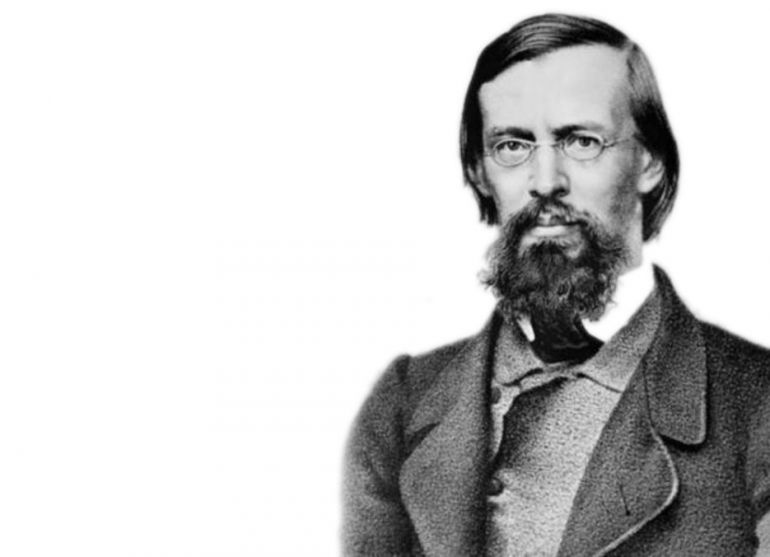 Основными образами поэзии Аполлона Майкова являются природа, русская деревня и история, в частности, античность.Биография поэта - http://citaty.su/kratkaya-biografiya-apollona-majkovaСтихи для детей - https://rustih.ru/apollon-majkov/ 